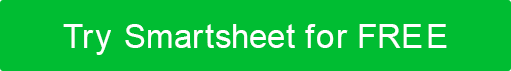 マーケティングキャンペーン提案 [あなたのロゴ]マーケティングキャンペーン建議会社名番地市、州、およびジップwebaddress.com00/00/0000目次1.	エグゼクティブサマリー	32.	はじめに	42.1	当社について	42.2	私たちの使命	42.3	私たちのビジョン	52.4	クライアントについて	52.5	問題	63.	推奨事項	64.	キャンペーン提案	74.1	当社のソリューション	74.2	目標と目的	74.3	マーケティングチャネル	84.3.1	伝統的な	84.3.2	デジタル	84.4	予算	94.4.1	キャンペーン費用	94.4.2	サービス費用	94.5	タイムライン	105.	研究実施と主要な統計	116.	支払条件	116.1	利用規約	116.2	支払方法	127.	提案受付	128.	結論	13エグゼクティブサマリー紹介当社について2.2	私たちの使命2.3	私たちのビジョン2.4	クライアントについて2.5	問題推奨 事項キャンペーン提案4.1	当社のソリューション4.2	目標と目的4.3	マーケティングチャネル4.3.1	伝統的4.3.2	デジタル4.4	予算4.4.1	キャンペーン費用4.4.2 サービスコスト4.5	タイムライン研究実施と主要な統計支払条件6.1	利用規約6.2	支払方法提案受付結論によって準備タイトル日付電子メール電子メール電話賅タイトル日付勧告益チャンネル形容費用筆記チャンネル形容費用筆記カテゴリ形容費用筆記カテゴリ形容費用筆記位相形容始める終える免責事項Web サイト上で Smartsheet から提供される記事、テンプレート、または情報は参照用です。情報を最新かつ正確に保つよう努めていますが、当サイトまたはウェブサイトに含まれる情報、記事、テンプレート、関連するグラフィックスに関する完全性、正確性、信頼性、適合性、または可用性について、明示または黙示的ないかなる表明も保証も行いません。したがって、そのような情報に対する信頼は、お客様の責任で厳重に行われます。